Material para 4to básico: Asignatura: MatemáticaActividad n°1:Instrucciones: Desarrollar el libro de crea más de la unidad de datos y probabilidades.(los libros están disponibles en el colegio para retirarlos).Cada estudiante debe continuar con el libro de la unidad de rezago. (lo que se estaba trabajando en el colegio, desde la página 43 hasta terminar el libro página 65).En caso de no poder asistir al colegio se adjunta el libro digital.Actividad n°2: Practicar las tablas de multiplicar. (desde la tabla del 2 hasta la del 5) porque se tomará de vuelta a clases en forma oral.Actividad n°3:Instrucciones: Escribir los números en palabras el cuaderno de matemática:2 en 2 hasta el 50. Ej.: dos – cuatro - seis - ocho - diez……….cincuenta.5 en 5 hasta el 100.Ej.: cinco – diez - quince - veinte……….cien.10 en diez hasta el 1000. Ej.: diez - veinte -  treinta,…….cien.Material para 4to básico: Asignatura: CienciasActividad n°1:Confeccionar una pirámide alimenticia con los 4 primeros eslabones.Instrucciones: Los estudiantes deben dibujar o recortar alimentos en un pliego de cartulina, diferenciando cada uno de los eslabones.(1 pliego de cartulina, color a elección).Ej: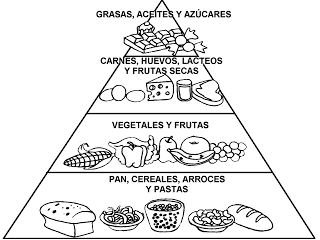 Actividad n ° 2:Confeccionar una tabla en el cuaderno de la alimentación semanal que cada estudiante tiene durante estas dos semanas en casa, hacer un registro.Desayuno – colación – almuerzo - colación- once o cena – colación.Instrucciones: deben confeccionar 2 tablas con la información semanal de su alimentación.Después completar las tablas con las comidas que comen durante el día.Deben colocar la hora y completar con los alimentos que consumen.Recuerda que debes colocar la hora en que cada uno se alimenta, en el ejemplo es una hora estimada.Puedes utilizar el cuaderno en forma horizontal.Ejemplo: 1era semana: 16 de marzo al 22 de marzoEjemplo: 2da semana: 23 de marzo 29 de marzo.Hora Lunes16/03 Martes17/03Miércoles18/03Jueves19/03Viernes20/03 Sábado 21/03Domingo22/03Desayuno8:00Colación10:00Almuerzo12:00Colación16:00Once o cena 19:00Colación 21:00Hora Lunes23/03 Martes24/03Miércoles25/03Jueves26/03Viernes27/03 Sábado 28/03Domingo29/03Desayuno8:00Colación10:00Almuerzo12:00Colación16:00Once o cena 19:00Colación 21:00